Summer Transition Work Health and Social Care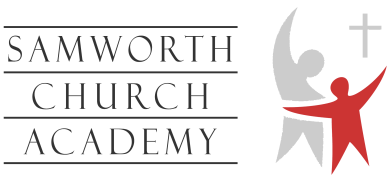 Following completion of your qualification, you have applied for a place on a degree in public health.In preparation for the interview process, you have decided to conduct some research to enable you to answer any questions that may be asked by the interviewers at the university of your choice.Research of the question				16Breadth of knowledge of the subject		  3Relevance					 	  3Quality of written communication			  3HintsPublic health websiteThe origins and aims of public health policy.Contributors to public health systems from 1942, e.g. include the Beveridge Report 1942, National Health Service Act 1946, rising public anxiety about the risk of epidemics, e.g. measles.Aims of public health policy, to include: o planning national provision of healthcare and promoting the health of the populationidentifying and monitoring the needs of the populationidentifying and reducing inequalities between groups and communities in societyprotecting individuals, groups and communities in society from threats to health and wellbeing that arise from environmental hazards and communicable diseases addressing specific national health problems over a period of time developing programmes to screen for early diagnosis of disease. Strategies, to include identifying the health needs and promoting the health of the population, developing programmes to reduce risk and screen for early disease. Planning and evaluating the national provision of health and social care target setting, to include local and national provision. Minimising harm of environmental factors, to include recycling, waste management, pollution reduction, ensuring food safety.  You need to research this by using the world wide web, your research skills are the key to answering the above questions.